Наши поставщикиКачество поставляемых продуктов питания в учреждение соответствует требованиям СанПин, ГОСТУ, техническим регламентам, а также требованиям, разработанным. Управлением Роспотребнадзора. Контроль качества поставляемой продукции производится при каждой поставке продуктов питания, на каждый продукт имеется документация подтверждающая качество продукта.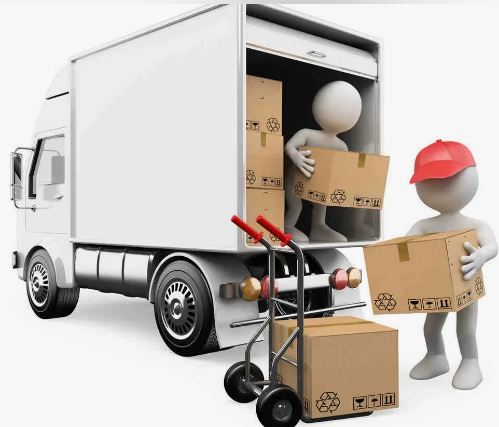             Наименование организацииПоставляемые продуктыООО «Колос»Хлеб и хлебобулочные изделияАО «Золотые луга»Молочная продукцияООО «Мария»КурыООО «Геркулес»БакалеяООО «РегионСнаб»РыбаООО «Мясной двор»Мясо, яйцоООО «Лабаз»Ягоды, сухофруктыООО «Квадрат»Кисель, витаминные напиткиООО «Дарсиб»Диетические продуктыООО «Грин-Сервис»Овощи, фруктыИП Ермаков Максим МихайловичКонсервация, соки детям до 3 летООО « Ваша радость»Детские смеси, пюре ,кашиООО « Аква Сервис»ВодаООО «Плодородие»Соки